UMOWA Nr ZP.272…..2018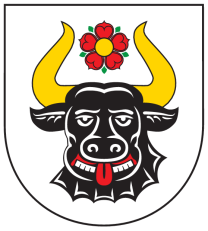 na „Udzielenie kredytu długoterminowego na finansowanie planowanego deficytu Gminy Zwierzyn i spłatę wcześniejszych zobowiązań”w dniu     …….. 2018 r.   w  Zwierzynie  pomiędzy:Gminą Zwierzyn, ul. Wojska Polskiego 8, 66-542 Zwierzyn, zwanym dalej „Zamawiającym”, reprezentowanym przez:Wójta Gminy w osobie 			Tomasz Marćprzy kontrasygnacie Skarbnika 		Ligii Kowalczyk - Piątekzwaną dalej  Zamawiającym,  a  firmą  ……………………………..reprezentowanym przez:	………………….Niniejsza umowa jest konsekwencją zamówienia publicznego realizowanego na podstawie ustawy z dnia 29 stycznia 2004 r. Prawo zamówień publicznych (Dz. U. z 2017 r. poz. 1579 ze zm.), zwana dalej ustawą oraz następstwem wyboru przez Zamawiającego oferty Wykonawcy w trybie przetargu nieograniczonego. PRZEDMIOT UMOWY§ 11. Bank…………………………..udziela Kredytobiorcy na podstawie przeprowadzonego postępowania przetargowego w trybie ustawy Prawo Zamówień Publicznych na warunkach określonych niniejszą umową, kredytu długoterminowego w kwocie 1 770 000,00 PLN (słownie: jeden milion siedemset siedemdziesiąt tysięcy złotych 00/100). 2. Kredytobiorca oświadcza, że środki z kredytu przeznaczy na finansowanie planowanego deficytu budżetu. 3. Kredyt udzielany jest na okres od dnia podpisania umowy do dnia 20.12.2030 r. WARUNKI POSTAWIENIA KREDYTU DO DYSPOZYCJI KREDYTOBIORCY I WYKORZYSTANIE KREDYTU§ 21. Transze kredytu zostaną postawione do dyspozycji Kredytobiorcy w następujących terminach i transzach: Sposób uruchamiania kredytu: transze kredytu zostaną postawione do dyspozycji Zamawiającego w następujących transzach i terminach:- od podpisania umowy do dnia 27 sierpnia 2018 r. – 1 000 000,00 zł (słownie: jeden milion)- do dnia 30 października 2018 r – 385 000,00 zł (słownie: trzysta osiemdziesiąt pięć tysięcy)- do dnia 30 listopada 2018r - 385 000,00 zł (słownie: trzysta osiemdziesiąt pięć tysięcy).Wypłata kredytu nastąpi w 3 (trzech) transzach na podstawie pisemnej dyspozycji Kredytobiorcy złożonej do banku lub faksem (nr faksu Kredytobiorcy: 957617105, nr faksu Banku…………………………….) najpóźniej w terminie …… dni roboczych od dnia złożenia dyspozycji przez Kredytobiorcę na rachunek nr 65 8362 0005 4200 1384 2000 0020. Bank każdorazowo potwierdzi fakt otrzymania w/w dyspozycji. W przypadku zmiany numerów faksu zarówno Kredytobiorca jak i Bank, zobowiązuje się do pisemnego poinformowania strony. 3. Ostateczny termin wykorzystywania kredytu upływa z dniem 31 grudnia 2018 r. lub w dniu złożenia przez Kredytobiorcę oświadczenia o wypowiedzeniu umowy. 4. Zakończenie okresu wykorzystania kredytu przypada na dzień ustalony w ust. 3 albo na dzień następujący po dniu złożenia przez Kredytobiorcę pisemnego oświadczenia o rezygnacji z dalszego wykorzystania kredytu. § 31. Wykorzystywanie kredytu następować będzie w walucie polskiej. 2. Kredyt będzie wykorzystany w 3 transzach zgodnie z przeznaczeniem i do wysokości udzielonego kredytu w formie bezgotówkowej, przez realizację dyspozycji Kredytobiorcy. 3. Złożenie przez Kredytobiorcę dyspozycji wykorzystania kredytu jest równoznaczne z oświadczeniem, że: 1) na dzień wykorzystania kredytu pozostają ważne, skuteczne oraz zgodne ze stanem faktycznym i prawnym wszelkie złożone przez niego oświadczenia, 2) nie zostały naruszone przez niego jakiekolwiek postanowienia umowy, 3) kwota kredytu wskazana w dyspozycji zostanie wykorzystana zgodnie z przeznaczeniem, określonym w § 1 ust. 2. OPROCENTOWANIE KREDYTU§ 41. Oprocentowanie kredytu ustala się w stosunku rocznym według zmiennej stopy procentowej ustalonej w oparciu o stopę WIBOR 1 M powiększoną o niezmienną marżę Kredytodawcy w okresie kredytowania. 2. Oprocentowanie kredytu w pierwszym miesiącu kredytowania ustalone będzie na podstawie stawki bazowej WOBOR 1 M notowanej na dwa dni robocze przed podpisaniem umowy kredytu, powiększonej o marżę Kredytodawcy określonej w ofercie przetargowej. 3. Zmiana wysokości oprocentowania następuje odpowiednio do zmiany średniej stopy WIBOR 1 M, ustalonej na pierwszy dzień roboczy danego miesiąca o obowiązuje w całym miesiącu kalendarzowym. 4. Oprocentowanie kredytu wyrażone jest w zaokrągleniu do 2 (dwóch) miejsc po przecinku. 5. Odsetki od kredytu są naliczane i płatne w okresach miesięcznych. 6. Przy naliczeniu odsetek przyjmuje się rzeczywistą liczbę dni wykorzystania kredytu w stosunku do rzeczywistej liczby dni w roku (365/366). 7. Marża banku jest stała w umownym okresie kredytowania i wynosi ……… punktów procentowych. ZABEZPIECZENIE KREDYTU§ 51. Spłata kredytu jest zabezpieczona w następujący sposób; 1) Weksel in blanco kredytobiorcy 2. Zabezpieczenie o którym mowa w ust. 1 pkt 1 pozostaje w mocy do dnia spłaty wszelkich zobowiązań Kredytobiorcy wynikających z umowy. ZOBOWIĄZANIA KREDYTOBIORCY I USTALENIA DODATKOWE§ 61. Kredytobiorca zobowiązuje się do: 1) wykorzystania kredytu zgodnie z przeznaczeniem określonym w umowie, 2) udzielania na prośbę Banku wyjaśnień i udostępniania dokumentów dotyczących udzielonego kredytu, 3) przedstawienia informacji i dokumentów umożliwiających ocenę zdolności Kredytobiorcy do terminowej spłaty rat kredytu wraz z odsetkami, b) w okresach rocznych opinii RIO o wykonaniu budżetu za dany rok budżetowy, opinii RIO w sprawie możliwości sfinansowania deficytu budżetu przedstawionego w uchwale budżetowej a także o prawidłowości planowanej kwoty długu Gminy Zwierzyn. 4) powiadamiania Banku o zmianach związanych z jego nazwą, siedzibą, statusem prawnym. PŁATNOŚCI I SPŁATA KREDYTU§ 71. Spłata zobowiązań z tytułu umowy będzie następowała, w kwotach i terminach wynikających z umowy. 2. Kredytobiorca zobowiązuje się spłacić wykorzystany kredyt zgodnie z Harmonogramem stanowiącym Załącznik nr 1 do niniejszej umowy. W razie konieczności wprowadzenia zmian do harmonogramu spłaty kredytu, spowodowanych sposobem wykorzystania kredytu lub jego wcześniejszą spłatą, harmonogram zostanie zaktualizowany, dostarczony Kredytobiorcy i zastąpi poprzedni harmonogram spłaty. 3. Kredytobiorca zobowiązuje się spłacić wykorzystany kredyt w 132 miesięcznych ratach kapitałowych, ostatnia rata będzie ratą wyrównującą, począwszy od dnia 20.01.2020 r. do dnia 20.12.2030 r. płatnych 20 dnia każdego miesiąca. 4. Jeżeli data spłaty zobowiązań z tytułu Umowy przypada na dzień ustawowo wolny od pracy lub sobotę, uważa się, że ustalony termin został zachowany, jeżeli spłata nastąpiła w pierwszym dniu roboczym bezpośrednio następującym po terminie wynikającym z umowy. 5. Kredytobiorca jest uprawniony do dokonania wcześniejszej spłaty całości lub części kredytu pod warunkiem złożenia w Banku dyspozycji zawierającej datę i kwotę tej spłaty. Bank od przedterminowej spłaty kwoty Kredytu nie pobierze żadnych opłat i prowizji. § 81. Niespłacenie w odpowiednim terminie kredytu lub jakichkolwiek zobowiązań wynikających z umowy spowoduje, że niespłacona kwota staje się zadłużeniem wymagalnym i przeterminowanym w następnym dniu po upływie terminu spłaty. § 91. W przypadku opóźnienia w spłacie kredytu lub jakichkolwiek zobowiązań wynikających z umowy Bank naliczy odsetki od niespłaconej kwoty za okres od dnia następującego po dniu, w którym powinna nastąpić spłata, do dnia poprzedzającego dzień spłaty, według stopy procentowej ………. 2. Stopa oprocentowania należności przeterminowanych może ulegać zmianie w okresie kredytowania w zależności od sytuacji gospodarczej i zmian na rynku pieniężnym, a zwłaszcza od zmian stopy rezerw obowiązkowych banków oraz zmian stóp procentowych Narodowego Banku Polskiego, ustalonych przez Radę Polityki Pieniężnej. 3. W dniu zawarcia umowy stopa procentowa, o której mowa w ust. 1, wynosi .................. % w stosunku rocznym. WYPOWIEDZENIE UMOWY§ 101. Kredytobiorca może wypowiedzieć umowę z zachowaniem 2 miesięcznego terminu wypowiedzenia. 2. Termin wypowiedzenia umowy przez Kredytobiorcę liczony jest od dnia następującego po dniu doręczenia tego wypowiedzenia do Banku osobiście bądź listem poleconym za zwrotnym potwierdzeniem odbioru. 3. W dniu złożenia oświadczenia o wypowiedzeniu Umowy przez Kredytobiorcę, Bank wstrzymuje wszelkie wypłaty z tytułu udzielonego kredytu. § 111. W razie utraty przez Kredytobiorcę zdolności kredytowej albo w przypadku niedotrzymania przez Kredytobiorcę warunków udzielenia kredytu, w szczególności: 1) niedokonania w terminie spłaty zadłużenia z tytułu kredytu, 2) podania w informacjach, oświadczeniach i dokumentach, związanych z udzieleniem kredytu, danych niezgodnych ze stanem faktycznym lub prawnym, Bank może wypowiedzieć umowę w całości lub w części. 2. Termin wypowiedzenia umowy przez Bank wynosi 2 miesiące, licząc od dnia następującego po dniu doręczenia tego wypowiedzenia. 3. Za dzień doręczenia zawiadomienia o wypowiedzeniu Umowy uważa się dzień doręczenia zawiadomienia do rąk własnych bądź listem poleconym lub przesyłką kurierską za potwierdzeniem odbioru. W przypadku nieodebrania przez Kredytobiorcę wypowiedzenia umowy wysłanego przez Bank na ostatni znany adres korespondencyjny Kredytobiorcy, wypowiedzenie umowy uważa się za doręczone w pierwszym dniu roboczym, w którym przesyłka mogła zostać odebrana na podstawie zawiadomienia pocztowego (tzw. awizo). 4. Po doręczeniu do rąk własnych lub po wysłaniu do Kredytobiorcy, pisemnego zawiadomienia o wypowiedzeniu umowy Bank wstrzymuje wszelkie wypłaty z tytułu kredytu. § 121. W przypadku wypowiedzenia umowy przez Kredytobiorcę lub przez Bank, Kredytobiorca zobowiązany jest do spłaty wszelkich wierzytelności banku wynikających z umowy najpóźniej w ostatnim dniu okresu wypowiedzenia, przy czym terminy spłaty określone w umowie przypadające przed upływem okresu wypowiedzenia nie ulegają zmianie. 2. W okresie wypowiedzenia Bank wstrzymuje realizację jakichkolwiek wypłat kredytu. 3. Od dnia, w którym zadłużenie stało się wymagalne i przeterminowane, bank ma prawo do podjęcia działań zmierzających do odzyskania należności banku. ZMIANY POSTANOWIEŃ UMOWY§ 131. Zmiana postanowień niniejszej umowy może nastąpić na podstawie art. 144 ustawy pzp. 2. Zmiana postanowień niniejszej umowy może nastąpić w sytuacji, gdy: wystąpi konieczność wprowadzenia zmian w harmonogramie spłaty kredytu z tytułu wcześniejszej spłaty lub zmiany terminów spłaty kredytu, wystąpi konieczność zmiany konta bankowego; ulegnie zmianie urzędowa stawka podatku VAT; powstanie konieczność wprowadzenia zmian w zakresie terminów realizacji zamówienia na skutek obiektywnych przeszkód, które uniemożliwią realizację zamówienia lub osiągnięcie jego celów według pierwotnie przyjętego terminu realizacji zamówienia; zaistnieją obiektywne przyczyny, z uwagi na które konieczne jest odstąpienie od realizacji części lub całości zamówienia; powstanie sytuacja gwałtownej dekoniunktury; dojdzie do kryzysów finansowych w skali ponadpaństwowej; zmiany, nie są istotne w rozumieniu art. 144 ust 1e ustawy. 3. Niezależnie od postanowień powyższych przewiduje się możliwość zmiany postanowień niniejszej umowy o zamówienie w przypadku, gdy: zachowanie istniejących postanowień niniejszej umowy będzie niemożliwe w skutek nakazów, decyzji, czy innego rodzaju rozstrzygnięć administracji publicznej;okaże się to konieczne w celu umożliwienia realizacji niniejszej umowy w sposób zgodny z powszechnie lub miejscowo obowiązującymi przepisami prawa; wynikną rozbieżności lub niejasności w niniejszej Umowie, których nie można usunąć w inny sposób, a zmiana będzie umożliwiać usunięcie rozbieżności i doprecyzowanie niniejszej Umowy zgodnie z jej celem lub w celu jednoznacznej interpretacji jej zapisów przez Bank i Kredytobiorcę. 4. Przewiduje się możliwość zmiany postanowień umowy o zamówienie również w zakresie, w jakim będzie to konieczne, jako logiczne następstwo wynikające ze zmian umowy dokonanych lub dokonywanych na podstawie postanowień ust. 2 i 3. 5. Wprowadzenie zmian wskazanych w ust. 2 i 3 niniejszego paragrafu nastąpi aneksem do niniejszej umowy sporządzonym na podstawie protokołu konieczności sporządzonego przez Kredytobiorcę przy udziale Banku. 6. Zmiany do umowy może inicjować zarówno Kredytobiorca jak i Bank, składając pisemny wniosek do drugiej strony, zawierający w szczególności opis zmiany wraz z jej uzasadnieniem. 7. Wszystkie okoliczności wymienione w niniejszym paragrafie stanowią katalog zmian, na które Kredytobiorca może wyrazić zgodę. Nie stanowią jednocześnie zobowiązania do wyrażenia takiej zgody. PRAWO I ROZSTRZYGANIE SPORÓW§ 141. Umowa podlega prawu polskiemu. 2. W sprawach nie regulowanych niniejsza umowę mają zastosowanie powszechnie obowiązujące przepisy prawa, a w szczególności – ustawa Prawo bankowe, Kodeks cywilny i ustawa z dnia 29 stycznia 2004r. – Prawo zamówień publicznych. 3. Wszelkie spory wynikające lub powstałe w związku z umową będą rozstrzygane przez sąd właściwy miejscowo dla siedziby Kredytobiorcy. § 151. Ilekroć w umowie jest mowa o dniach, bez wyraźnego wskazania, że termin określono w dniach roboczych, to przyjmuje się, iż jest mowa o dniach kalendarzowych. Natomiast za dzień roboczy uważa się dzień, w którym Bank prowadzi swoją działalność, z wyjątkiem sobót i innych dni ustawowo wolnych od pracy. 2. Wszelkie zmiany niniejszej umowy wymagają formy pisemnej pod rygorem nieważności. 3. Umowa wchodzi w życie z dniem podpisania. 4. Umowa niniejsza została sporządzona w czterech jednobrzmiących egzemplarzach, po dwa dla każdej ze stron. Kredytobiorca					 BankZałączniki do umowy: 1. Harmonogram spłat kredytu.